ПРОФИЛАКТИКА НАРКОМАНИИПрофилактика наркомании – один из важнейших путей ее предупреждения. И начинать следует с семьи, где пример родителей и их трезвый образ жизни имеют немаловажное значение.  Доверительные отношения, открытое общение между детьми и родителями, учащимися и преподавателями – залог профилактики наркомании. Формирование у подростков и студентов твердой позиции отказа от наркотиков, ценностного отношения к своей жизни.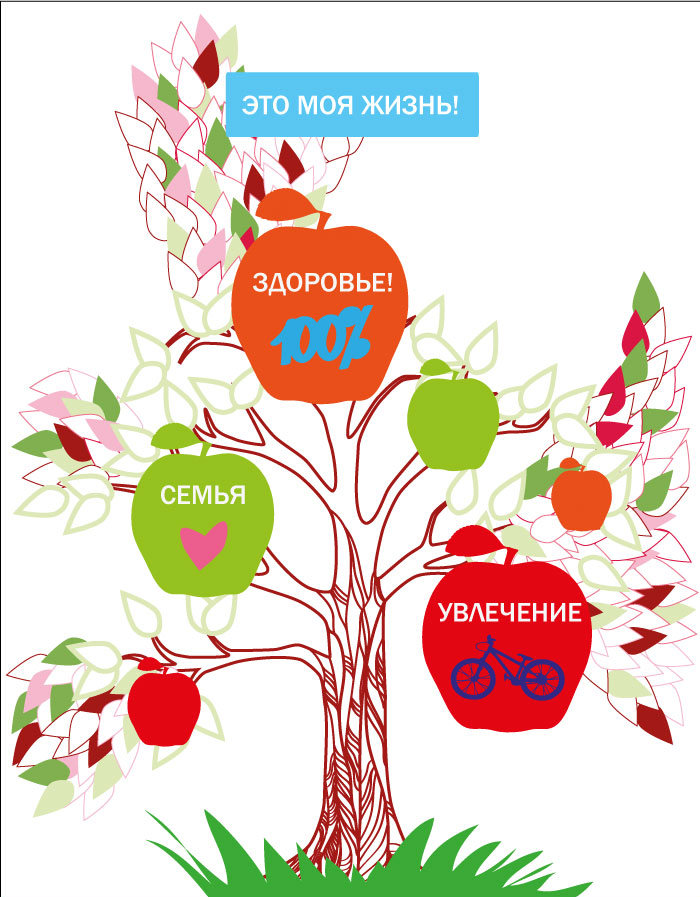 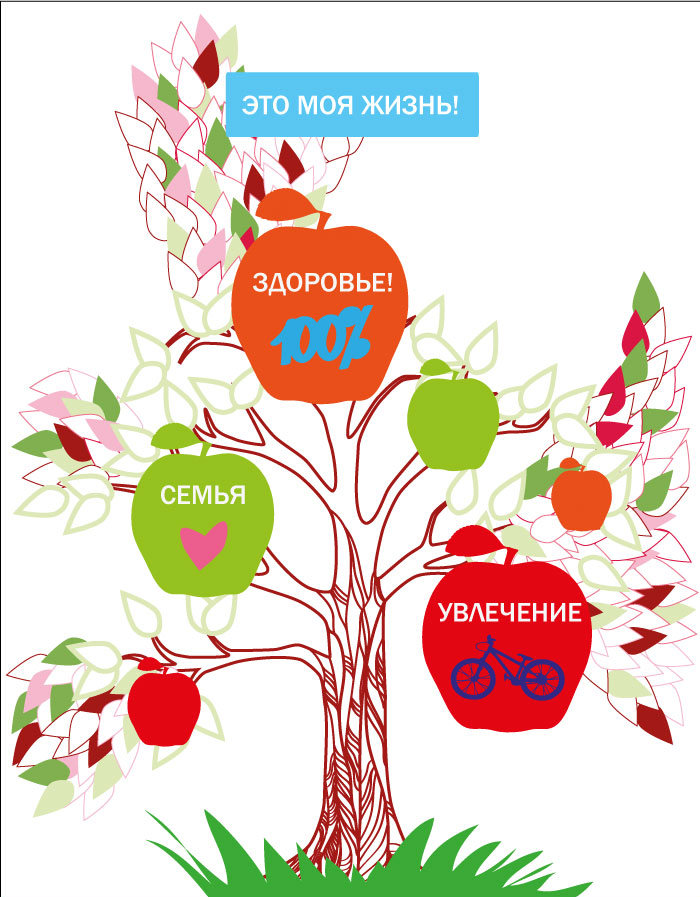 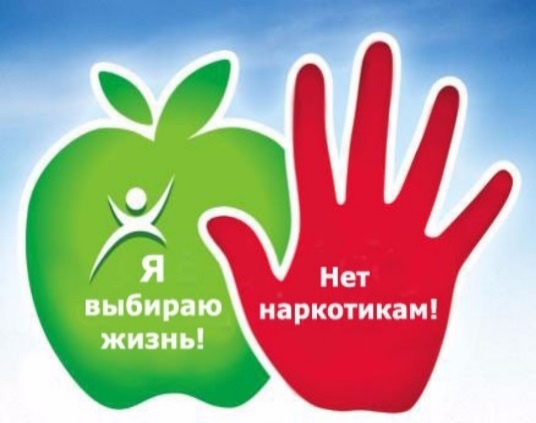 Профилактика -  прежде всего соблюдение правил здорового образа жизни: отказ от вредных привычек, пребывание на свежем воздухе, занятие спортом,                                соблюдение режима  дня  и хорошего настроения. Молодое поколение должно развивать способность делать свой собственный выбор и само реализовываться, как духовно – нравственная личность и индивидуальность.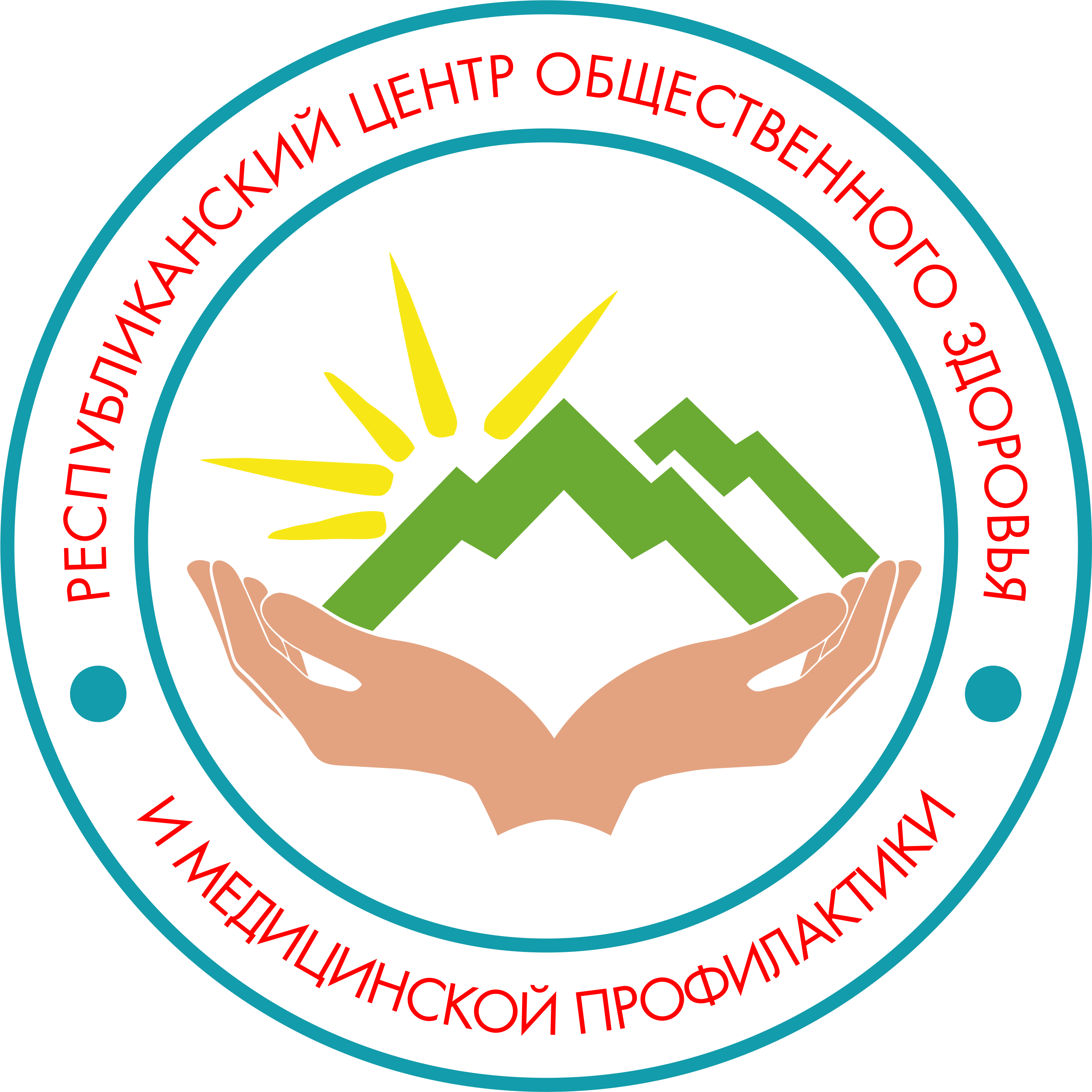 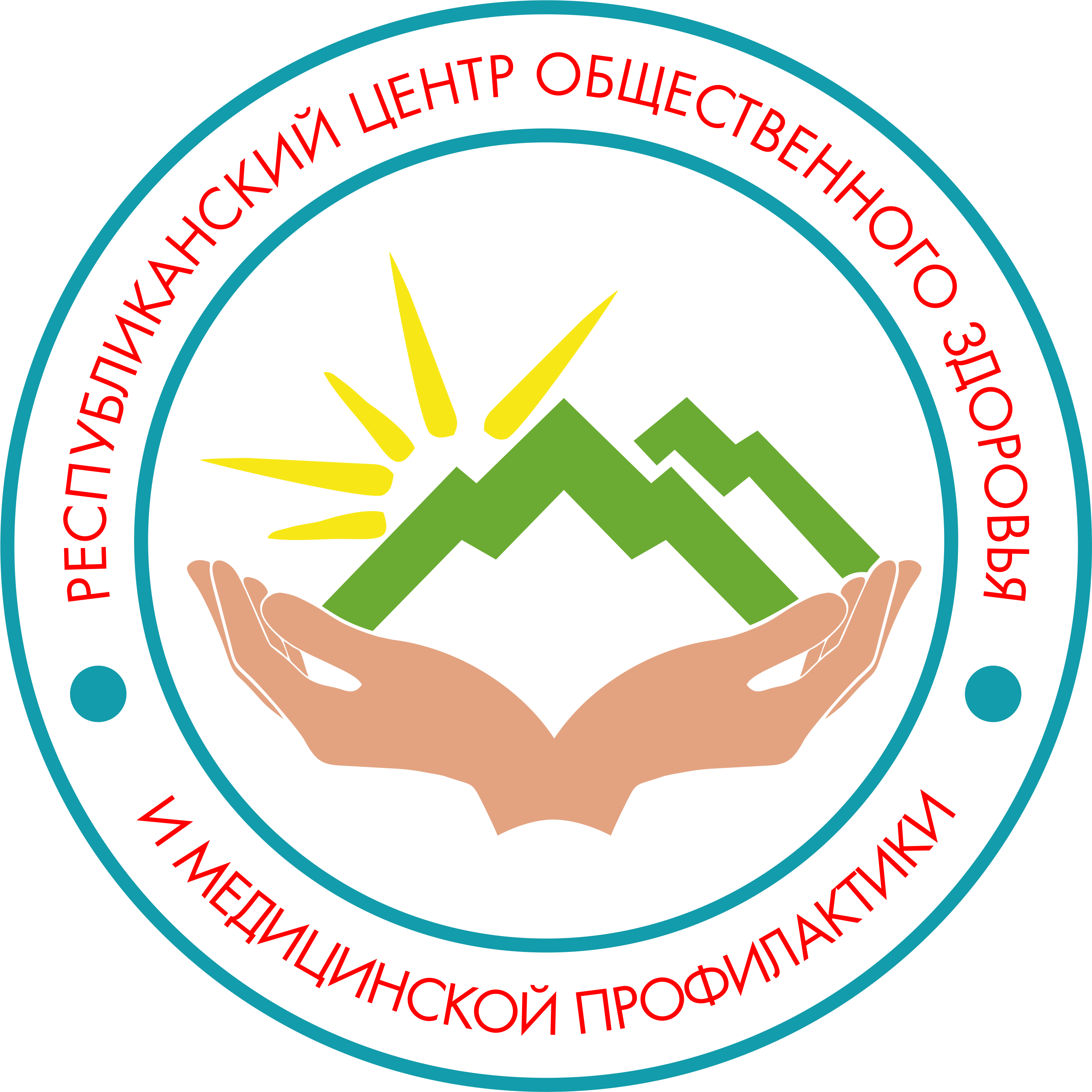 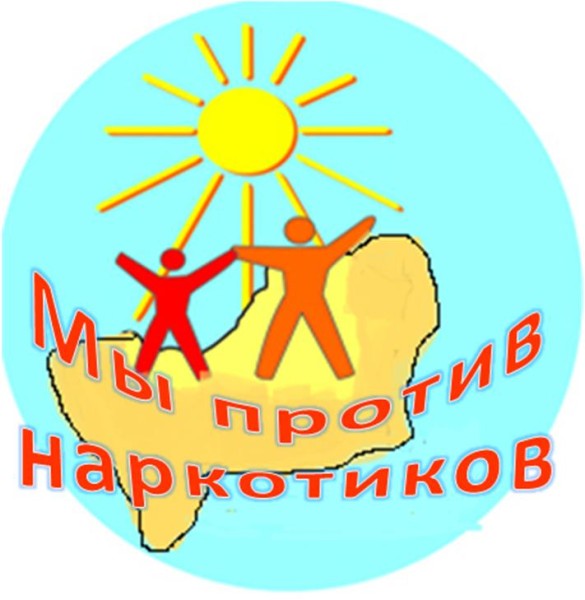 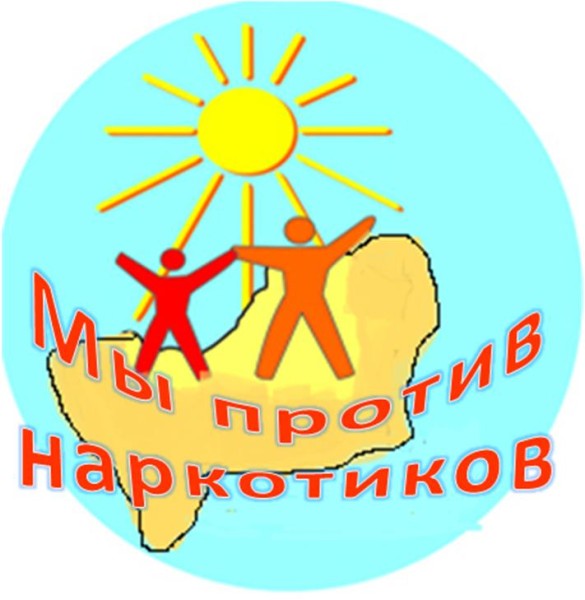 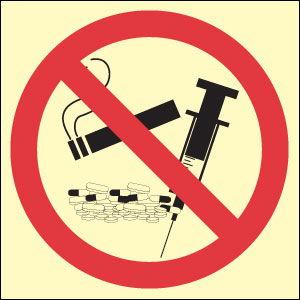 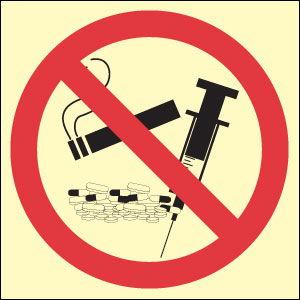 